                                                                                                                                                                               VIDYA C. OBJECTIVE:Seeking a challenging and competitive career in a progressive organization that enhances one’s innate potential and provides quality environment to groom into a thorough professional and contribute my best in the interest of the organization.AREAS OF INTEREST:Inorganic qualitative analysis, instrumental methods of analysis, analytical chemistry, coordination chemistry, organometallic chemistry, environmental chemistry, bioinorganic chemistry, solid state chemistry, analysis of industrial samples.PROFESSIONAL EXPERIENCE: 2008 - 2014: Worked as a Lecturer in the Department of Chemistry in MGM PU College, Udupi for PU students.2010- 2014: worked as a lecturer in KARNATAKA STATE OPEN UNIVERSITY STUDY CENTRE, MGM College,UDUPI for B.A and B.Com students.2014-2015: Worked as a Lecturer in Nalanda Coaching Centre, Udupi for I and II pre university students.2007- 2008: Worked as aGuest Lecturer in the Department of Chemistry in MangaloreUniversity for M.Sc. students (both I &II M.Sc.).2005-2007: Worked as a Lecturer in the Department of Chemistry in ALVA’S PU College&ALVA’S Degree College for both PU&Degree students.DUTIES INCLUDE:Conducting theory and practical classes for class 11thand class 12th.In charge of 11thand 12thpractical classes.Conducted remedial classes for slow learners of class 11th and 12th.Evaluating papers of various assessments and examinations conducted throughout the year.In charge of class 11thand 12thAnnual practical examination.    Maintained course attendance and grade records in accordance with Chemistry  Department guidelines.Attended all the scheduled course staff meetings and grading sessions and proctor-scheduled exams.Prepared for each laboratory session with laboratory reports, and problem assignments.Available to students during laboratory periods and was prepared to help students with questions during the laboratory period. Treated all students fairly and equally.Promptly relayed problems encountered with the experiments or laboratory sessions to the supervising faculty member.Assigned the tasks of planning and designing various projects based on organic chemistryHandled the tasks of planning, developing and using effective teaching materials as well as methods to assist students in meeting their goals.Reviewed, evaluated and revised program curriculum and teaching techniques through the process of self-evaluation.Handled the tasks of maintaining high standards of competence in teaching methodologies through professional development activities.Participated in setting the goals and objectives of the department as well as planned the strategies for achieving those goals.Handled the tasks of evaluating student performance constructively and provided timely feedback.Taken the responsibility for developing and using syllabus along with course information materials for each course and laboratory.Handled the tasks of conducting regular lectures and chemical experiments in the classroom as well as in laboratoriesResponsible for teaching upper-division physical chemistry and general chemistry.Handled the tasks of monitoring and supervising undergraduate research scholars.Conducted research projects with undergraduates on organic chemistry and biochemistry.Involved in activities like developing externally funded research programs.Handled the tasks of delivering scheduled lectures and analyzing test results.Responsible for planning syllabus content and delivery the course through effective lesson planning.Maintained appropriate tools and equipments for practical work assignments of students.Gathered information and prepared best study materials for the students.Created students interest by organizing seminars, conferences and special events.Coordinated with teaching faculties in completing the course content in a timely manner.Set question papers, conducted weekly and monthly tests as well as maintained test result for the final result.OTHER ASPECTS ABOUT THE JOBMembers of the various College committee such as Cultural Committee, Science Fest Committee, Result Analysis Committee, Attendance Analysis Committee, Magazine Committee, Time Table Committee, Endowment Prize Committee, exhibition committee, admission committee, cumulative record committee, discipline committee, certificate committee, Marks card committee, registration committee, sports day event committee, college day competition committee.Actively participated and involved in organizing one day seminar on “Recent Trends in Chemistry” organized by Department of Chemistry, MGM College in December 2011.Attended a workshop on “Discussion of class 11th and 12thCBSE Syllabus”Demonstrated Chemistry experiments for the high school students.Worked as a main in charge of practical classes for 11th and 12th standard.Worked as practical examiner in nearby colleges for 2nd Pre University students.Worked as an external examiner (Chief examiner) for 1st PU annual examination.Attended 2nd PU Annual paper evaluation.Actively participated in the bulletin “CRYSTAL” of chemistry department.COMPUTER SKILLS: Have undergone “MahithiVahini” course and trained in basic computer concepts, windows, word excel, power point and Internet with triple star grade.Completed English Type Writing Junior Course with first class.EDUCATIONAL QUALIFICATION:SSLC: Completed with 73.92% from Karnataka Secondary Education Examination Board during 1998.PUC: Completed with 52.83% fromDepartment of Pre University Education, Karnataka with major subjects as Physics, Chemistry, Mathematics and Biology in the year 2000.UG Degree: Completed with overall 72.60% from MGM College, Udupi affiliated to Mangalore University with core subjects as Physics, Chemistry and Mathematics in the year 2003.PG Degree: Completed with 57.33% (M.Sc.-Inorganic Chemistry)at Mangalore University, Mangalore during the year 2005.Commerce Examination: Cleared with 82.5% (English Type writing Junior) at Moorthy School of Commerce, Udupi affiliated to Karnataka Secondary Education Examination Board during 2015.Bachelor of Education: Completed with 76.2% in the subjects Physical Science and Mathematics at Dr. T. M. A. Pai College of Education, Udupi during 2016.EXTRA CURRICULAR ACTIVITIES:Actively participated and demonstrated few experiments in chemistry during college day exhibition held at Mahatma Gandhi College, Udupi during Pre University Course.Participated and demonstrated few experiments in inorganic chemistry during M.Sc Course.Attended and worked as a committee member atAlva’s Virasat and Nudisiriconducted in Alva’s college Moodbidri.Attended various thesis defenses by research scholars of physical, inorganic and organic chemistry during M.Sc course and while working as a Guest Lecturer.Participated in the AGE CT CONVENTION -2011 held at Sri Bhuvanendra College, Karkala on Sunday 18th December 2011.Participated in the Academy College Teacher’s convention as a delegate held on 30thDecember, 2012 held at Bhandarkar’sArts and Science College Kundapura.Participated in the Academy College Teacher’s convention as a delegate held on Sunday, 12th January 2014 held at Vijaya College Mulki.ACHIEVEMENTSCompleted a UGC granted minor research project-“Microwave Assisted Biodiesel Synthesis of few Vegetable oil” during 2011.Participated and presented a poster related to minor research project-“Microwave Assisted Biodiesel Synthesis of few Vegetable oil” in two days National Seminar “ National symposium on chemistry and Humanity” conducted by Manipal Institute of Technology, Manipal during July 11-12, 2011.Completed a research project “Synthesis and Biological Study of Lanthanide Complex” during 2013.Participated in three days National Workshop on “Advances in coordination chemistry held at NITK, Surathkal under the aegis of TEQIP, NITK, Surathkal during 8-10 January, 2009.Worked and actively participated in one day seminar “Chemical science and chemistry in daily life”, organized by vision group on Science and Technology, govt. of Karnataka, Bangalore at Mahatma Gandhi Memorial College, Udupi.Guided the Science students in certificate course in preparation of house hold chemical compounds in small-scale industries and prepared the syllabus.Guided the small research project “synthesis and characterization of biodegradable polymer” sanctioned by Vision group on science and technology, department of information technology, Biotechnology and science technology govt. of Karnataka.ABOUT MYSELF:I would describe myself as a very determined and highly motivated person. I do take my job seriously but I’m able to see things in perspective and believe I’m quite easy-going to work with. I’m an optimist rather than a pessimist – but I’m also a realist and I cope well when the going gets tough; I’m very good at finding solutions to problems. Above all, I would say I’m a positive and enthusiastic person – and I relish a challenge.Comprehensive knowledge of subject matter,relevant topics and issues in the teaching discipline.In-depth knowledge of practical chemistry and modes of course delivery adaptable to a variety of learning style.Familiar with the course and teaching standard of undergraduate student.Effective communication, planning, organizational, and interpersonal skills.Ability to explain and demonstrate the essential functions.Knowledge of using current technologies to convey online course content and in the classroom.Advance knowledge of computer applications to source online applications and online learning materials.Punctual with good organizational and time management skills.PERSONAL DETAILS:Name					:Vidya C.Age					:33 YearsMarital Status			:MarriedLanguages Known			: English, Hindi, Kannada, Konkani &TuluHobbies				:Listening to Music, Reading BooksJob Seeker First Name / CV No: 1815072Click to send CV No & get contact details of candidate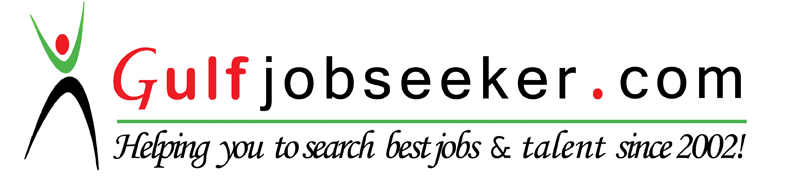 